План-конспектдистанционного занятияпо каратэпедагога дополнительного образованияУшаковой А.В.Программа - «Каратэ»Группа № 02-78 Дата проведения: 15.02.2022.Время проведения: 18.30-20.00 Тема: «СФП. Воспитание простой двигательной реакции».Цель: Развитие двигательной реакции с помощью специальных упражнений в каратэЗадачи:Развитие простой двигательной реакции;Усвоение специальных упражнений на двигательную реакцию;Развитие специальной выносливости. Ход занятия:1.Подготовительная часть (30 мин.)ОРУ (в движении) повторения упражнения по 10 раз в каждую сторону.Наклоны головы влево, вправо; вперед, назад.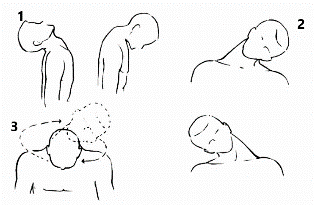 Поднимаем и опускаем плечи вверх, вниз.Круговые движения в локтевых суставах внутрь, наружу.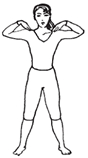 Круговые движения в запястьях.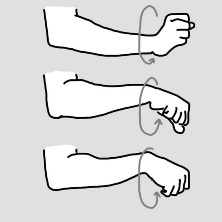 5) Круговые движения прямыми руками вперед, назад.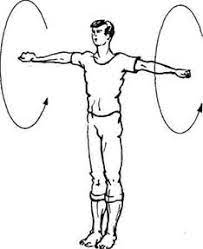 6) Правая рука вверх, левая вниз, отведение прямых рук назад, со сменой положения рук.7) Руки перед грудью, согнутые в локтевых суставах. 1-2- отведение согнутых рук назад, 3-4- прямых.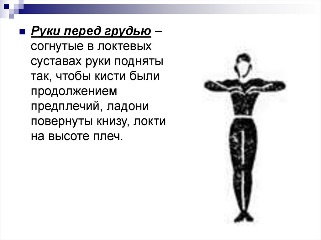 8) «Мельница» наклон вперед к левой-правой ноге ноги шире плеч.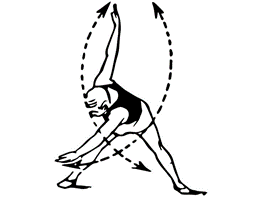 Комплекс упражнений для развития гибкости:Шпагаты к левой и правой ноге;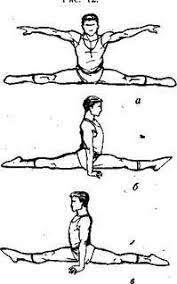 2.Основная часть (30 мин.):Каждое упражнение делаем по 3 цикла с перерывом в одну минуту.Обучающее видео прикреплено ниже (подробный показ и объяснение каждого упражнения)1. С полу приседа выпрыгивание вверх, делая мах руками чтобы подпрыгнуть, в работу включаются ноги (выполняется с прямой спиной, небольшой наклон вперед корпусом, присед под 90 градусов, сгибаем ноги) повторяем 20 раз по 2 подхода.2. Отжимания от пола (ширина рук на ширине плеч, выполняется с прямой спиной параллельно полу) 20 раз.3.  Выпады вперед с шагом и обратно (заднее колено сгибаем, но не касаясь пола, задний носок в положении пальцы вниз на подушечках) 10 раз на каждую ногу.4. Пресс упор лежа на спине (лечь на пол ноги поднять и согнуть под 90 градусов, руки поставить за голову, локтями коснуться колен) 10 повторений.5. Скрутка упор лежа на спине (левый локоть идет к правому колену, правый локоть идет к левому колену -10 раз.3.Заключительная часть (5 мин):1) Восстанавливаем дыхание, делая глубокий вдох через нос и выдыхая через рот и одновременно на выходе поднимаем прямые руки вверх и при выдохе опускаем вниз через стороны повторить 10 раз.2) Ноги на ширине плеч делаем наклон вниз и немного задержаться, затем выпрямиться и повторить 10 раз.Домашнее задание:Из стойки хачиджи дачи:Повторяем по 15 раз каждое задание.- прямые удары чеку-дзуки (прямой удар от пояса с хикитэ)- блок аге-уке (с хикитэ от пояса)- блок гедан-барай (с хикитэ от пояса)Ссылка на обучающие видео «Развитие координации»:https://www.youtube.com/watch?v=qEER02AN29Q&t=14sСвязь с педагогом:alisa.uschakova-karate@yandex.ruТелефон: 89513001052WhatsApp: 89513001052 (18.30-20.00)